EXECUTIVE BOARD MEETINGJanuary 26, 2016AGENDAThe Executive Board of the Fayetteville Alumnae Chapter of Delta Sigma Theta, Inc. met at the C.R.E.S.T. Building on Tuesday, January 26, 2016.  President Sylvia C. McPherson called the meeting to order at 6:06 p.m.Sorors present:  Sylvia McPherson, Debra Figgins, Melissa Robinson-Ellis, Sylvia Parsons, Paula Frank, Miranda Monroe, Meta Weaver Coaxum, Jerial Bogan, Brenda Freeman, Cleo Washington, Barbara Nubin, Sharon McNair, Awilda Graham, Queen Degraphenreid, LaTanya Malone, Delores Ingram, Franzetta Grandison, and Janice Robinson.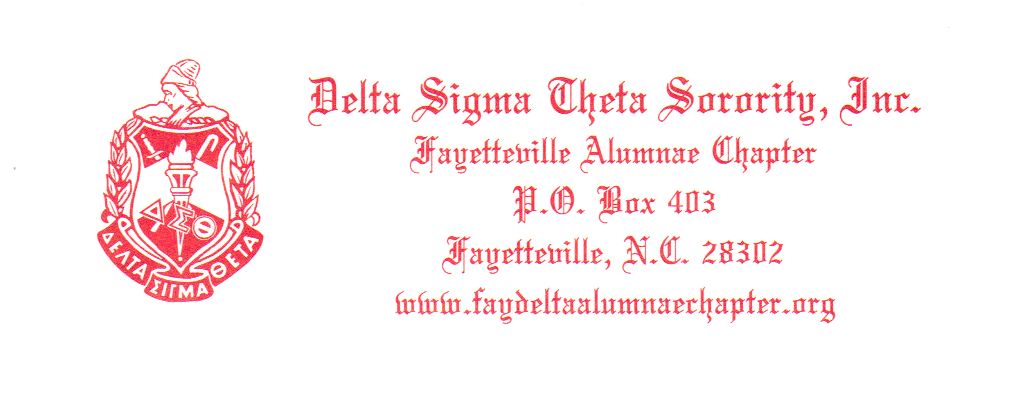 Welcome:  Soror Sylvia C. McPhersonPrayer:  Soror Barbara NubinAdoption of the Agenda:  A motion was made by Soror M. Monroe to adopt the agenda with the change of Soror Degraphenreid’s place in in giving her report.  It was moved and seconded by Soror Brenda Freeman.  The motion carried.Previous Executive Board Meeting Minutes:  The previous Executive Board Meeting minutes were adopted at the previous chapter meeting and are archived on line.Communications:  Amanda WilliamsNo report.Treasurer’s Report: Soror Tracy GloverNo report.Committee Reports:Five Point Thrust Committee ReportsEconomic Development: Soror MaloneAdopt-A-Family: Soror RouseCalendar updates (committee meetings, program activities):Do you need to be on the agenda for the upcoming Chapter meeting?Yes Monthly Committee Report Summary (brief):The Adopt-A-Family committee successfully completed our task in delivering the Christmas presents and dinners to the families during a luncheon at Golden Corral on Saturday, December 19th.. I would like to thank the Sorors on this committee for doing a fantastic and unison job. We were able to meet several times in December to wrap presents and plan the luncheon. I especially want to thank  Sorors;  Doris Williams, Kay Harris, Nadine Miller-Bernard, and Latiki Gray, Chapter members and the Princes Committee, for their collaborative efforts in meeting the needs of our families.  We want to recognize two other organizations that supported this event: The Caring Seven for giving us Christmas dinners for the families and the VFW for giving extra toys. We are now in the process of helping one family to acquire furniture through an agency.Adopt-a-Site: Soror B. McMillianCalendar updates (committee meetings, program activities):Do you need to be on the agenda for the upcoming Chapter meeting?YES     NO XMonthly Committee Report Summary (brief): No clean-up for the month of December, but we will resume on Saturday morning, February 20th at 8:00 AM. If you have signed up for this committee, PLEASE contact Soror Bonnie McMillan or Soror Dorothy Bell, to double check your phone number and e-mail address.  We are both listed in your “RED” book. This is very important due to the chance of inclement weather for the rest of our dates; March 19th, April 16th, and May 21st. Cinderella’s Closet: Soror BoganSubmitted by: Jerial Bogan and Patricia Moore, Chair and Co-ChairCalendar updates (committee meetings, program activities):Do you need to be on the agenda for the upcoming Chapter meeting?YES      X NOMonthly Committee Report Summary (brief):First Prom Date:      March 11, 2016Cinderella’s Closet Dates:  Tuesday, March 1-Friday, March 11, 2016Cinderella’s Closet Location:   Belk of Cross Creek Mall, Suit Separates Department ITEMS NEEDED:	-Large size gowns (Sizes 18-30)		-Jewelry and Accessories	-Large size shoes (Sizes 9-12)			-Scarves/ShawlsDONATIONS MAY BE BROUGHT TO CHAPTER MEETING ON February 13, 2016 or call Jerial Bogan, 910-391-0498 or Pat Moore, 910-424-4481 for pickup.Educational Development:  Soror McDanielNo report.Arts and Letters: Soror GrandisonDelta Academy: Soror GrahamCalendar updates (committee meetings, program activities):Do you need to be on the agenda for the upcoming Chapter meeting?YES      NO-X Monthly Committee Report Summary (brief):Delta Academy met three times in December.  We have 11 Dreamcatchers. On December 12, the Dreamcatchers visited the Autumn Care Nursing Home where they spread cheer with Christmas Carols and partnered with the residence to construct a decoupage pen holder with flower pens Dreamcatchers held a Christmas Celebration on Dec. 16.  It was filled with food, fun, games and a gift exchange.  Very well attendedIn January, the Dreamcatchers will attend The Wiz, at the CFRT.In January, the Dreamcatchers will begin their Blanket Drive for the Child Advocacy Center. We are requesting Sorors to donate No-Sew Tie Blanket Kits. Delta GEMS: Soror D. JohnsonNo report.EMBODI:  Soror Crutcher-MurphyJabberwock: Soror BoganCommittee Name:    Jabberwock 2016		        Date: January 19, 2016Submitted by: Jerial H. Bogan and Erin N. White, Chair and Co-ChairReport Items Requiring a Vote or Discussion during the Meeting:Calendar updates (committee meetings, program activities):Do you need to be on the agenda for the upcoming Chapter meeting?X YES       NOMonthly Committee Report Summary (brief):        Miss Jabberwock Scholarship Pageant 2016             Saturday, March 26, 2016   5:00 pm                     J. W. Seabrook Auditorium      Admission: $10.00 (Everyone must have a ticket)Tickets are on sale through Friday, March 25, 2016.  No tickets will be sold at the door. Tickets are available at chapter meetings, E-Board meetings or contact Jerial via email jbogan@nc.rr.com or call (910) 391-0498.The Jabberwock Scholarship Pageant is a major fundraiser for the Fayetteville Alumnae Chapter during the year of the Jabberwock.Sorors, we request that you all be an active member of a Sweetheart or Princess Dream Team. Each Soror is asked to donate $100.00 or more to your Sweetheart or Princess. Please give your donation directly to your Sweetheart or Princess. The Sweetheart or Princess will be responsible for ensuring your name is listed as her sponsor.Sorors should purchase tickets from Sweetheart or Princess she is sponsoring.Jabberwock Contestants: 9 Sweethearts and 4 Princesses (01/26/2016)Princess: Soror BullardNo report.International Awareness and Involvement: Soror Degraphenreid Calendar updates (committee meetings, program activities):Do you need to be on the agenda for the upcoming Chapter meeting?YES    NO XMonthly Committee Report Summary (brief):PBS Documentary:   Pray the Devil Back To HellAn account of how women of African descent, but of different faiths and social economic backgrounds can join forces for their common goal.  This documentary details the how women ended the civil war in Liberia, and elected a female President, who still serves today. Physical and Mental Awareness:  Soror Crutcher-MurphyHealthy Lifestyles:  Soror S. MonroePolitical Awareness and Development: Soror CoaxumSocial ActionCommittee Name:  Social Action      UPDATE                                                   Date:    1/24/2016           Submitted by: Meta A. Weaver CoaxumCalendar updates (committee meetings, program activities):Do you need to be on the agenda for the upcoming Chapter meeting?NO    Monthly Committee Report Summary (brief):  Chairs of FAC and Beta Chi Chapter of Omega Psi Phi Fraternity met to discuss working together on a voter registration/education project.   Craig Williams is the Chair and we discussed the idea of a FORUM OF THE CANDIDATES Project for the 2016 election year.  Theme: The importance of voting: civic accountability and responsibility.  We discussed having it at a central location-Headquarters Lib and to invite candidates and or representatives of those positions running.  The purpose will be to inform the citizens as to how these positions affect their livelihood and the importance in voting.  Next committee meeting will be 1/28/16 at 5:30 at North Regional Lib. Agenda will be to start the planning.  Craig Williams, Chair of Beta Chi Social Action, will attend. Calendar updates (committee meetings, program activities):Do you need to be on the agenda for the upcoming Chapter meeting?NOMonthly Committee Report Summary (brief): Faith Boehmer lead the training for 19 Sorors on the process for presenting the DVD Chosen-Domestic Minor Sex Trafficking.   The presentation will be provided during the month of April, 2016.  All materials will be checked out from the Child Advocacy Center prior to the presentations.Program and Planning and Development: Soror FigginsNo update.Project 13: Soror Frank Calendar updates (committee meetings, program activities):Do you need to be on the agenda for the upcoming Chapter meeting?YES       NO XMonthly Committee Report Summary (brief):Madam President McPherson has appointed me to chair Project 13, one of the newest initiatives of our National President, Dr. Walker.  While there should be 13 projects, there are only 11 outlined.  I will prepare a document to share the goals of each of these initiatives and how we can possibly collaborate with them.  Not all of these projects are currently operating in the Greater Fayetteville community. Internal CommitteesCollegiate: Soror WhiteSubmitted by:   Nadine Miller-BernardDelta Xi Chapter will hold membership intake.  Advisors:  Sorors Erin White, Nadine Miller-BernardCommunications/Public Relations: Soror LarkinCalendar updates (committee meetings, program activities):Do you need to be on the agenda for the upcoming Chapter meeting?YES      NOMonthly Committee Report Summary (brief):The committee met with a conference call. Katrina McKinnon, Salena Staton, Tracey Howard-Glover, and Drema Larkin were in attendance for the call. Discussed:Last Call for Directory pictures. The directory is almost complete. Any member who hasn’t had their picture taken is to wear black to the February chapter meeting. The committee is asking that Madam President includes this in the next newsletter.The only part of the new sign-in program is getting the scanner to work.Emails for submissions to the FAC Newsletter need to be submitted with a new email. It should not be one where they replied to a previous email.Question to the risk management committee:  Do the signed forms give the chapter permission to post a child’s photograph on the web page and/or on social media?   Response to the question should be addressed to the Risk Management committee. Coordinating Council: Soror McPhersonNo report.Delta Lites:  Soror S. McNairNo report.Finance:  Soror GloverThe committee met on January 25, 2016 at Fire Station 14 on Langdon St.Discussed:Audit committee attended too and reviewed the Audit report.  The treasurer needs to purchase a fire proof box to hold check and deposit slips.The Finance committee reviewed the budget and made needed updates.  The budget was increased based on the additional Sorors.  The original budget was based on 200 Sorors and now based on 205. New base budget is $23,575.   The committee also discussed adding the MLK Prayer Breakfast as a budget line item to the next budget.  In addition, the committee discussed method to increase clarity by ensuring funds collected for items such as the Prayer Breakfast are visibly denoted and backed out.  The Committee reviewed and updated the Finance section of the P&P. Fundraising: Soror M. MonroeHistorian/Journalist: Soror GrahamMonthly Committee Report Summary (brief):When submitting picture to me to archive, please include: names, dates, location, events, etc.Hospitality: Soror NubinSoror Nubin said that because of all the deaths and sickness we3 have had in the chapter, our budget is almost depleted.  We will need to alert sorors so that they know why they may not get the recommended gifts.Internal Audit: Soror FrankThe audit was conducted and there were several areas where we fell short.Membership: Soror Robinson-Ellis  Calendar updates (committee meetings, program activities):Do you need to be on the agenda for the upcoming Chapter meeting?YES      NOMonthly Committee Report Summary (brief):The Membership Services Committee met on Tuesday, January 12, 2016 at the Headquarters Library. The main topic was the Sorority Community Prayer Breakfast that will be held on Saturday March 19, 2016. Discussion was primarily to discuss the guest speaker, how to get the community involved, which pastors should be invited to participate and who should handle the catering of the event. After much discussion we agree to have Omega Jones as the guest speaker and we will have the event catered by II Brothers Catering. Tickets will be sold for $10.00.  We are anticipating that each meal should cost approximately $7.50. We will use the remaining money to provide a gift to the guest speaker. Soror Sharon McNair will work on the music for the event and Soror Miranda Monroe will work on the tickets. We were later informed that the 19 of March is the date that the Fort Bragg Area Alumnae Chapter would be hosting their Annual Big Hat Brunch. An email was sent and phone calls were made to all members of the Membership Committee to gauge the idea of repeating last year’s Prayer Breakfast followed by the Chapter Meeting. The overall consensus was to have the Prayer Breakfast on Saturday, March 12, 2016 at 9:00 a.m. and then have the Chapter meeting directly after. This would prevent Sorors from having every Saturday in March taken up with Delta Activities. It will also allow Sorors to participate in the Big Hat Brunch and not overwhelm Sorors with two activities on the 26 of March (Jabberwock). The next scheduled meeting for the Membership Services Committee will be held on Monday, February 1, 2016 at the Headquarters Library at 6:00 p.m. in Conference Room # 3.Pan Hellenic Council: Soror FigginsThe Pan Hel met on 1/2/2016.  They are planning an Old School Jam Fundraiser on May 13, 2016.  The funds raised will be used for scholarships for students at Fayetteville State University.  The goal is to be able to offer $3,000.00 in scholarships with $1500.00 going to a male student and $1500.00 going to a female student.  The cost of the tickets will be $25.00.  The Pan Hel is asking each organization to sell 30 tickets.  Soror Latonya Malone is on this committee.We will need a motion from the Chapter to commit to selling tickets.Policies and Procedures: Soror CoaxumNo report.Scholarship: Soror WillisNo report.Unfinished Business:Committee chairs are once again reminded to send their reports to the recording secretary at FAC.RECORDINGSEC@GMAIL.COM  Do not send reports to Soror Carrasquillo’s personal email.Also, please use the reporting form that was sent out by the president.  Use Times New Roman, 12pt. font.New Business:Announcements:Adjournment:The meeting was adjourned at 7:56 p.m.Katrina Carrasquillo, Recording SecretaryNameDateLocationOther pertinent information Adopt-A-Family3/22/16TBA Plans for Mother’s DayNameDateLocationOther pertinent information Adopt A SiteFebruary 20th, 2016Amtrak Station Clean-Up downtown FayettevilleAll Sorors are invitedNameDateLocationOther pertinent informationCCS Social Worker and Counselor Staff Development WorkshopJanuary 19, 2016Southview High School Provided Cinderella’s Closet Schedule and Guidelines Belk Cosmetics DepartmentsJanuary 14, 2016January 19, 2016Belk of Cross Creek MallTo donate facial makeup sessionThe Arts and Letters Committee convened at the North Regional Library in Fayetteville, North Carolina on January 14, 2016. Chairman Janice Robinson called the meeting to order at 6:06 pm. After thanking everyone for attending, Chairman Robinson asked Soror Miranda Monroe to pray and Soror Rene' Corders to read the minutes from the December meeting. Present in addition to the Chairman were Sorors Betty Burton, Rene' Corders, Paula Frank, Franzetta Grandison, Miranda Monroe and Evelyn Shaw.After the minutes from the previous meeting were read, Soror Shaw moved for their acceptance. Approval of the minutes was unanimous. At that juncture Chairman Robinson segued to old business. She informed members that tickets for "The Wiz," the next Red Carpet Event, sold out on the evening of January 6th with FAC selling 200 tickets and the Fort Bragg Chapter selling 100. Chairman Robinson and CoChair Grandison picked up the tickets from Tish Sanders at Cape Fear Regional Theater on January 11th. Chairman Robinson said she would bring our red carpet to the event as well as our banner. She noted that FBAAC would display their own banner.It was decided that A & L members will arrive at the theater by 6 pm on the evening of the 28th, and the chapter picture will be taken at intermission. Chairman Robinson will see to it that this is conveyed to Chapter members in advance of the event. She informed members she has been in contact with Soror Salena Staton about photography. Soror Shaw offered to have her son and his company of videographers capture the evening's highlights, as well.Chairman Robinson explained that Sorors will have several opportunities to pick up tickets. Tickets will be available at Medical Arts Pharmacy from January 19-22nd or at the E Board meeting. Their final option will be "will call."The discussion transitioned to Arts Council business. Members were informed that a $1000 check from the Chapter was given to the Council. The Chapter has been given a letter of appreciation which also serves as a receipt of those funds.The Ad Hoc Committee charged with planning the Youth Explosion at the Arts Council met at The Coffee Scene on January 7, 2016. Present were Sorors Grandison, Robinson, Ware and Washington. There were also 3 representatives from Jack & Jill in attendance. The theme is "And The Beat Goes On"; the event is scheduled for March 5, 2016. Efforts are being made to include drumlines from local high schools and individual performers from youth groups.A & L Committee members are invited to a reception in honor of Romare Bearden on January 21, 2016 at 5:30 pm at the Arts Council. Chairman Robinson shared that FAC members are invited to participate in a video the Arts Council has planned for the morning of February 29th. Jack and Jill members have committed to making flyers for the Youth Explosion. The Ad Hoc Committee will plan the refreshments for the Youth Explosion.Chairman Robinson asked if there was any other business other than assigning seats for The Wiz after the meeting was adjourned. Hearing of no other business, Soror Monroe moved for adjournment at 6:45 pm. The motion was seconded by Soror Evelyn Shaw.  NameDateLocationOther pertinent information Dr. Betty Shabazz Delta Academy (FAC) 1st and 3rd Wednesday of each month. 6:00-7-30 P.M.  Kiwanis Recreation Center (Honeycutt), 352 Devers St., Fayetteville, NC 28303 Motion to be presentedPurpose of the motion  A gratuity to Delta Xi Chapter, Fayetteville State University in the amount of $1,000.00 for their commitment for providing the facility of J. W. Seabrook Auditorium at a less expensive cost for Jabberwock 2016. The gratuity will be taken from Jabberwock 2016 proceeds. To provide a gratuity to Delta Xi Chapter  NameDateLocationOther pertinent informationThe play “The Wiz”January 27, 2016Cape Fear Regional TheatreSweethearts and FamilyWaltz Dance InstructionsJanuary 30, 2016Walker Spivey Elem. School Sweethearts and EscortsScholarship TestFebruary 6, 2016Pate Room, Headquarters Library SweetheartsNameDateLocationOther pertinent information Women History Month March 16  FSU (hopefully)NameDateLocationOther pertinent information Committee meeting12/28/15Headquarters Lib Room: Conference Room #1
Time: 5:30 PM to 7:30 PMNameDateLocationOther pertinent information Social Action Meet every 3rd Thursday- 5:30pm 1/21/2016 ay Child Advocacy CenterChosen training NameDateLocationOther pertinent information Project 13TBAVarious community sites As NecessaryNameDateLocationOther pertinent information Next Publicity & Communication meeting 2/16/16Telephone Conf. Call  Call will be initiated by Katrina McKinnonNameDateLocationOther pertinent information Monthly Meeting  February 1, 2016 HQs Library 6:00 p.m. -7:30 p.m.Sorority Prayer Breakfast March 12, 2016C.R.E.S.T. Bldg. 09:00 am-11:30 am